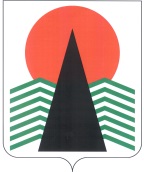 ГЛАВА  НЕФТЕЮГАНСКОГО  РАЙОНАпостановлениег.НефтеюганскОб оказании содействия избирательным комиссиям в реализации их полномочий по вопросам подготовки и проведения общероссийского голосования, а также по вопросу материально-технического обеспечения подготовки и проведения общероссийского голосования на территории Нефтеюганского района Руководствуясь Законом Российской Федерации о поправке к Конституции Российской Федерации от 14.03.2020 № 1-ФКЗ «О совершенствовании регулирования отдельных вопросов организации и функционирования публичной власти», Указами Президента Российской Федерации от 17.03.2020 № 188 «О назначении общероссийского голосования по вопросу одобрения изменений в Конституцию Российской Федерации», от 01.06.2020 № 354 «Об определении даты проведения общероссийского голосования по вопросу одобрения изменений в Конституцию Российской Федерации», в целях оказания содействия избирательным комиссиям 
в реализации их полномочий по вопросам подготовки и проведения общероссийского голосования, а также по вопросу материально-технического обеспечения подготовки и проведения общероссийского голосования на территории Нефтеюганского района, п о с т а н о в л я ю:Образовать Координационный совет при Главе Нефтеюганского района 
по оказанию содействия избирательным комиссиям в реализации их полномочий 
по вопросам подготовки и проведения общероссийского голосования, а также 
по вопросу материально-технического обеспечения подготовки и проведения общероссийского голосования на территории Нефтеюганского района (далее –Координационный совет) в составе согласно приложению 1.Утвердить положение о Координационном совете согласно приложению 2.Настоящее постановление подлежит размещению на официальном сайте органов местного самоуправления Нефтеюганского района.Контроль за выполнением постановления осуществляю лично.Глава района						 Г.В.ЛапковскаяПриложение 1к постановлению Главы Нефтеюганского районаот 03.06.2020 № 52-пгСОСТАВКоординационного совета при Главе Нефтеюганского района 
по оказанию содействия избирательным комиссиям в реализации их полномочий по вопросам подготовки и проведения общероссийского голосования, а также по вопросу материально-технического обеспечения подготовки и проведения общероссийского голосования на территории Нефтеюганского района(далее – Координационный совет)Председатель Координационного совета – Глава Нефтеюганского районаЗаместитель председателя Координационного совета – первый заместитель главы Нефтеюганского районаЗаместитель председателя Координационного совета – председатель Думы Нефтеюганского районаСекретарь Координационного совета – заместитель начальника управления 
по вопросам местного самоуправления и обращениям граждан администрации Нефтеюганского районаЧлены Координационного совета:заместитель главы Нефтеюганского районадиректор департамента финансов – заместитель главы Нефтеюганского районадиректор департамента имущественных отношений – заместитель главы Нефтеюганского районадиректор департамента строительства и жилищно-коммунального комплекса – заместитель главы Нефтеюганского районауправляющий делами администрации Нефтеюганского районадиректор департамента образования и молодежной политики Нефтеюганского районадиректор департамента культуры и спорта Нефтеюганского районапредседатель комитета по делам народов Севера, охраны окружающей среды и водных ресурсов администрации Нефтеюганского районапредседатель комитета по земельным ресурсам администрации Нефтеюганского районапредседатель комитета по градостроительству администрации Нефтеюганского районапредседатель юридического комитета администрации Нефтеюганского районапредседатель комитета гражданской защиты населения Нефтеюганского районаначальник управления по вопросам местного самоуправления 
и обращениям граждан администрации Нефтеюганского районаначальник управления по связям с общественностью администрации Нефтеюганского районапредседатель территориальной избирательной комиссии Нефтеюганского района (по согласованию) начальник отдела Министерства внутренних дел России 
по Нефтеюганскому району (по согласованию)начальник отделения лицензионно-разрешительной работы 
по г.Нефтеюганску, г.Пыть-Яху, Нефтеюганскому району Управления Федеральной службы войск Национальной гвардии Российской Федерации по Ханты-Мансийскому автономному округу – Югре (по согласованию)начальник отдела надзорной деятельности по городам Пыть-Ях, Нефтеюганск и Нефтеюганскому району (по согласованию)начальник Управления Пенсионного фонда Российской Федерации 
в г. Нефтеюганске Ханты-Мансийского автономного округа – Югры 
(по согласованию)начальник управления социальной защиты населения по г. Нефтеюганску 
и Нефтеюганскому району (по согласованию)главный врач бюджетного учреждения Ханты-Мансийского автономного округа – Югры «Нефтеюганская районная больница» (по согласованию)главы поселений (по согласованию)Приложение 2к постановлению Главы Нефтеюганского районаот 03.06.2020 № 52-пгПоложениеО Координационном совете при Главе Нефтеюганского района 
по оказанию содействия избирательным комиссиям в реализации их полномочий 
по вопросам подготовки и проведения общероссийского голосования, а также 
по вопросу материально-технического обеспечения подготовки и проведения общероссийского голосования на территории Нефтеюганского районаI. Общие положения1.	Положение о Координационном совете при Главе Нефтеюганского района 
по оказанию содействия избирательным комиссиям в реализации их полномочий 
по вопросам подготовки и проведения общероссийского голосования, а также 
по вопросу материально-технического обеспечения подготовки и проведения общероссийского голосования на территории Нефтеюганского района 
(далее – Координационный совет) определяет цели и задачи, порядок организации деятельности Координационного совета, связанных с подготовкой и проведением общероссийского голосования на территории Нефтеюганского района.2.	Координационный совет в своей деятельности руководствуется Конституцией Российской Федерации, Законом Российской Федерации о поправке 
к Конституции Российской Федерации от 14.03.2020 № 1-ФКЗ «О совершенствовании регулирования отдельных вопросов организации и функционирования публичной власти», Указами Президента Российской Федерации от 17.03.2020 № 188 
«О назначении общероссийского голосования по вопросу одобрения изменений 
в Конституцию Российской Федерации», от 01.06.2020 № 354 «Об определении даты проведения общероссийского голосования по вопросу одобрения изменений 
в Конституцию Российской Федерации», настоящим Положением. II. Основная цель3. Основной целью Координационного совета является обеспечение эффективной организационно-технической подготовки и надлежащего проведения общероссийского голосования на территории Нефтеюганского района.III. Основные задачи	4. Основными задачами Координационного совета являются:	4.1. Осуществление взаимодействия органов местного самоуправления Нефтеюганского района с органами государственной власти, правоохранительными органами, избирательными комиссиями по вопросам подготовки и проведения общероссийского голосования, а также по вопросу материально-технического обеспечения подготовки и проведения общероссийского голосования. 	4.2. Координация деятельности органов местного самоуправления Нефтеюганского района и поселений Нефтеюганского по оказанию оперативной помощи и содействия избирательным комиссиям в решении вопросов, связанных 
с подготовкой и проведением общероссийского голосования.IV. Права5. Координационный совет в целях реализации возложенных на него задач имеет право:5.1.	Оказывать консультационную помощь руководителям организаций по вопросу оказания содействия избирательным комиссиям в реализации ими своих полномочий в части безвозмездного предоставления необходимых помещений, транспорта, средств связи, технического оборудования.5.2.	Вносить предложения о повышении эффективности действий должностных лиц, обеспечивающих выполнение ими мероприятий по оказанию содействия избирательным комиссиям, связанных с подготовкой и проведением общероссийского голосования.5.3.	Запрашивать и получать от государственных, общественных и иных органов, администраций поселений Нефтеюганского района, органов администрации Нефтеюганского района, организаций всех форм собственности, расположенных 
на территории Нефтеюганского района, и должностных лиц:информацию, необходимую для выполнения возложенных 
на Координационный совет задач;информационно-аналитические материалы.5.4.	Привлекать в установленном порядке для подготовки и проведения мероприятий, связанных с общероссийским голосованием, руководителей 
и специалистов исполнительно-распорядительных органов местного самоуправления.V. Обязанности6. Координационный совет обязан:6.1.	Представлять органам государственной власти, избирательным комиссиям оперативную информацию, справочные материалы.6.2.	Осуществлять взаимодействие со средствами массовой информации.6.3.	Организация содействия избирательным комиссиям в реализации 
их полномочий по вопросам подготовки и проведения общероссийского голосования, а также по вопросу материально-технического обеспечения подготовки и проведения общероссийского голосования (включая предоставление избирательным комиссиям на безвозмездной основе необходимых помещений, транспортных средств, средств связи, технического оборудования, организация обеспечения охраны документации, обеспечение общественной безопасности в период подготовки и проведения общероссийского голосования).VI. Организация деятельности7.	Председатель Координационного совета руководит работой Координационного совета, устанавливает периодичность и порядок проведения заседаний Координационного совета.8.	Организационно-техническую работу по обеспечению деятельности Координационного совета осуществляет секретарь.9.	В случае временного отсутствия председателя Координационного совета (отпуск, б/лист, командировка и др.) его функции осуществляет один из его заместителей по поручению председателя.10.	Заседание Координационного совета считается правомочным, если на нем присутствует более половины его членов.К участию в заседаниях Координационного совета могут привлекаться лица, 
не являющиеся его членами, по приглашению председателя Координационного совета без права голосования.11.	Решения Координационного совета принимаются простым большинством голосов от общего числа присутствующих членов Координационного совета на заседании.12.	По результатам заседания секретарем Координационного совета составляется протокол, подписываемый председателем и секретарем.13.	Контроль исполнения решений Координационного совета осуществляет один из его членов согласно протокольным решениям.03.06.2020№ 52-пг№ 52-пг